Конференция Сторон Минаматской конвенции о ртутиПервое совещание Женева, 24-29 сентября 2017 годаПункт 5 d) предварительной повестки дня*Вопросы для принятия мер Конференцией Сторон на ее первом совещании: программа работы секретариата и бюджет на период 2018-2019 годовПрограмма работы секретариата и бюджет на период 2018-2019 годовДобавлениеНачисленные взносыЗаписка секретариатаВ настоящей записке приводится таблица, содержащая общий обзор ориентировочной шкалы взносов и ежегодных начисленных взносов для каждого из предлагаемых вариантов организации работы секретариата Минаматской конвенции о ртути. Объем ежегодных начисленных взносов соответствует среднему показателю в рамках двухгодичного бюджета.Общий обзор ориентировочной шкалы взносов и ежегодных начисленных взносов для каждого из предлагаемых вариантов организации работы секретариата Минаматской конвенции о ртути(в долл. США)Аббревиатура: ДОШВ – добровольная ориентировочная шкала взносов.________________________________ОРГАНИЗАЦИЯОБЪЕДИНЕННЫХНАЦИЙОРГАНИЗАЦИЯОБЪЕДИНЕННЫХНАЦИЙMCUNEP/MC/COP.1/21/Add.3Distr.: General25 August 2017RussianOriginal: English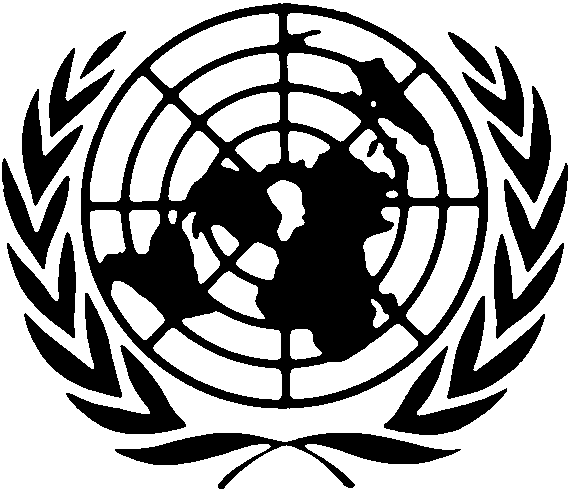 Программа Организации
Объединенных Наций по
окружающей средеПрограмма Организации
Объединенных Наций по
окружающей средеDistr.: General25 August 2017RussianOriginal: EnglishПрограмма Организации
Объединенных Наций по
окружающей средеПрограмма Организации
Объединенных Наций по
окружающей средеDistr.: General25 August 2017RussianOriginal: EnglishПрограмма Организации
Объединенных Наций по
окружающей средеПрограмма Организации
Объединенных Наций по
окружающей средеDistr.: General25 August 2017RussianOriginal: EnglishНумерацияНумерацияДОШВ Организации Объединенных Наций, %Ориентиро-вочная шкала Минаматской конвенцииЖенева, вариант 1АЖенева, вариант 1BЖенева, вариант 2Бангкок, вариант 2Бангкок, вариант 2Найроби, вариант 2Найроби, вариант 2Осака, вариант 2Вена, вариант 2Вашингтон, вариант 2ВсегоГруппаАфрика11Бенин0,0030,01050851156340340337437445743148422Ботсвана0,0140,0261 3321 3391 4761 0571 0579819811 2001 1311 27033Буркина-Фасо0,0040,01050851156340340337437445743148444Чад0,0010,01050851156340340337437445743148455Джибути0,0010,01050851156340340337437445743148466Габон0,0170,0321 6181 6261 7921 2831 2831 1911 1911 4571 3741 54277Гамбия0,0010,01050851156340340337437445743148488Гана0,0160,0301 5231 5311 6871 2081 2081 1211 1211 3711 2931 45199Гвинея0,0020,0105085115634034033743744574314841010Лесото0,0010,0105085115634034033743744574314841111Мадагаскар0,0030,0105085115634034033743744574314841212Мали0,0030,0105085115634034033743744574314841313Мавритания0,0020,0105085115634034033743744574314841414Нигер0,0020,0105085115634034033743744574314841515Руанда0,0020,0105085115634034033743744574314841616Сенегал0,0050,0105085115634034033743744574314841717Сейшельские Острова0,0010,0105085115634034033743744574314841818Сьерра-Леоне0,0010,0105085115634034033743744574314841919Свазиленд0,0010,0105085115634034033743744574314842020Того0,0010,0105085115634034033743744574314842121Замбия0,0070,010508511563403403374374457431484ВсегоГруппаАзия и Тихий океан221Афганистан0,0060,010508511563403403374374447431484232Китай7,92114,838753 804757 791835 050597 947597 947555 159555 159678 804640 081718 574243Иран (Исламская Республика)0,4710,88244 82345 06049 65435 55535 55533 01133 01140 36338 06142 728254Япония9,68018,133921 199926 0721 020 488730 732730 732678 442678 442829 544782 223878 147265Иордания0,0200,0371 9031 9132 1081 5101 5101 4021 4021 7141 6161 814276Кирибати0,0010,010508511563403403374374457431484287Кувейт0,2850,53427 12227 26630 04521 51421 51419 97519 97524 42423 03025 855298Монголия0,0050,010508511563403403374374457431484309Палау0,0010,0105085115634034033743744574314843110Самоа0,0010,0105085115634034033743744574314843211Шри-Ланка0,0310,0582 9502 9663 2682 3402 3402 1732 1732 6572 5052 8123312Сирийская Арабская Республика0,0240,0452 2842 2962 5301 8121 8121 6821 6822 0571 9392 1773413Таиланд0,2910,54527 69327 84030 67821 96721 96720 39520 39524 93823 51526 3993514Объединенные Арабские Эмираты0,6041,13157 48057 78463 67545 59545 59542 33342 33351 76148 80854 7933615Вьетнам0,0580,1095 5205 5496 1144 3784 3784 0654 0654 9704 6875 262ВсегоГруппаЦентральная и Восточная ЕвропаЦентральная и Восточная ЕвропаЦентральная и Восточная ЕвропаЦентральная и Восточная ЕвропаЦентральная и Восточная ЕвропаЦентральная и Восточная ЕвропаЦентральная и Восточная ЕвропаЦентральная и Восточная ЕвропаЦентральная и Восточная ЕвропаЦентральная и Восточная ЕвропаЦентральная и Восточная ЕвропаЦентральная и Восточная ЕвропаЦентральная и Восточная Европа371Болгария0,0450,0844 2824 3054 7444 7443 3973 3973 1543 8563 6364 082382Чехия0,3440,64432 73732 91036 26536 26525 96825 96824 11029 48027 79831 207393Эстония0,0380,0713 6163 6354 0064 0062 8692 8692 6633 2563 0713 447404Венгрия0,1610,30215 32215 40316 97316 97312 15412 15411 28413 79713 01014 606415Латвия0,0500,0944 7584 7835 2715 2713 7743 7743 5044 2854 0404 536426Молдова (Республика)0,0040,0105085115635634034033744 571431484437Румыния0,1840,34517 51017 60319 39819 39813 89013 89012 89615 76814 86916 692448Словакия0,1600,30015 22615 30716 86816 86812 07812 07811 21413 71112 92914 515459Словения0,0840,1577 9948 0368 8558 8556 3416 3415 8877 1996 7887 620Всего ГруппаГосударства Западной Европы и другие государстваГосударства Западной Европы и другие государстваГосударства Западной Европы и другие государстваГосударства Западной Европы и другие государстваГосударства Западной Европы и другие государстваГосударства Западной Европы и другие государстваГосударства Западной Европы и другие государстваГосударства Западной Европы и другие государстваГосударства Западной Европы и другие государстваГосударства Западной Европы и другие государстваГосударства Западной Европы и другие государстваГосударства Западной Европы и другие государстваГосударства Западной Европы и другие государства461Австрия0,7201,34968 51968 88175 90475 90454 35254 35250 46361 70258 18265 317472Канада2,9215,472277 978279 448307 939307 939220 503220 503204 724250 320236 041264 986483Дания0,5841,09455 57655 87061 56761 56744 08544 08540 93150 04747 19252 979494Финляндия0,4560,85443 39443 62548 07348 07334 42334 42331 96039 07836 84941 367505Франция4,8599,102462 408464 854512 247512 247366 800366 800340 552416 400392 647440 797516Европейский союз2,5002,500127 008127 680140 697140 697100 748100 74893 539114 372107 847121 072527Лихтенштейн0,0070,013666670738738528528491600566635538Мальта0,0160,0301 5231 5311 6871 6871 2081 2081 1211 3711 2931 451549Монако0,0100,0199529571 0541 0547557557018578089075510Нидерланды1,4822,776141 035141 781156 236156 236111 874111 874103 869127 003119 758134 4445611Норвегия0,8491,59080 79581 22389 50489 50464 09064 09059 50472 75768 60677 0195712Швеция0,9561,79190 97891 459100 784100 78472 16772 16767 00381 92677 25386 7265813Швейцария1,1402,135108 488109 062120 181120 18186 05786 05779 89997 69492 121103 4185914Соединенные Штаты Америки22,00022,0001 117 6721 123 5851 238 1381 238 138886 582886 582823 1391 006 470949 0551 065 437ВсегоГруппаЛатинская Америка и Карибский бассейнЛатинская Америка и Карибский бассейнЛатинская Америка и Карибский бассейнЛатинская Америка и Карибский бассейнЛатинская Америка и Карибский бассейнЛатинская Америка и Карибский бассейнЛатинская Америка и Карибский бассейнЛатинская Америка и Карибский бассейнЛатинская Америка и Карибский бассейнЛатинская Америка и Карибский бассейнЛатинская Америка и Карибский бассейнЛатинская Америка и Карибский бассейнЛатинская Америка и Карибский бассейн601Антигуа и Барбуда0,0020,010508511563563403403374457431484612Боливия (Многонациональ-ное Государство)0,0120,0221 1421 1481 2671 2679069068411 0289701 089623Бразилия3,8237,161363 817365 741403 030403 030288 594288 594267 942327 619308 930346 813634Коста-Рика0,0470,0884 4734 4964 9554 9553 5483 5483 2944 0283 7984 264645Эквадор0,0670,1266 3766 4107 0637 0635 0585 0584 6965 7425 4146 078656Сальвадор0,0140,0261 3321 3391 4761 4761 0571 0579811 2001 1311 270667Гайана0,0020,010508511563563403403374457431484678Гондурас0,0080,010508511563563403403374457431484689Ямайка0,0090,0105085115635634034033744574314846910Мексика1,4352,688136 562137 284151 281151 281108 326108 326100 575122 975115 960130 1807011Никарагуа0,0040,0105085115635634034033744574314847112Панама0,0340,0643 2363 2533 5843 5842 5672 5672 3832 9142 7473 0847213Перу0,1360,25512 94213 01114 33714 33710 26610 2669 53211 65510 99012 3387314Сент-Китс и Невис0,0105085115634034033743744414574840,0107415Уругвай0,0790,1487 5187 5588 3288 3285 9645 9645 5376 7706 3847 167100,0005 080 3295 107 2045 627 8985 627 8984 029 9194 029 9193 741 5434 574 8624 313 8884 842 898